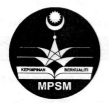 PEPERIKSAAN PERCUBAAN SPM 2018SIJIL PELAJARAN MALAYSIA 2018FIZIKKertas 1September1 jam								          Satu jam lima belas minitJANGAN BUKA KERTAS PEPERIKSAAN INI SEHINGGA DIBERITAHU1.	Kertas peperiksaan ini mengandungi 50 soalan objektif. Jawab semua soalan.2.	Tiap-tiap soalan diikuti oleh sama ada tiga atau empat pilihan jawapan. Pilih satu jawapan yang terbaik bagi setiap soalan dan hitamkan ruangan yang betul pada kertas jawapan objektif.3. 	Hitamkan satu ruangan sahaja bagi setiap soalan.4.	Sekiranya anda hendak menukar jawapan, padamkan dan tanda yang telah dibuat. Kemudian hitamkan jawapan yang baharu.5. 	Rajah yang mengiringi soalan tidak dilukis mengikut skala kecuali dinyatakan.6.	Anda dibenarkan menggunakan kalkulator saintifik.7. 	Satu senarai formula disediakan di halaman 2.Kertas peperiksaan mengandungi 30 halaman bercetak Maklumat berikut mungkin berfaedah. Simbol-simbol mempunyai makna biasa.v2 = u2 + 2ass = ut + ½ at2 Momentum = mvF = maTenaga kinetik = ½ mv2Tenaga keupayaan graviti = mghTenaga keupayaan kenyal = ½ FxKetumpatan,  = Tekanan, p = h gTekanan, P = Haba, Q = mcθHaba, Q = mlPemalar = E = mc2V = f𝞴Kuasa, P = 1	Di antara kuantiti-kuantiti terbitan berikut yang manakah  hanya mempunyai kuantiti asas jisim, panjang dan masa?A	Halaju			B	IsipaduC	Momentum			D 	Ketumpatan2	Antara berikut yang manakah benar mengenai ralat?A	Ralat paralaks adalah sebahagian dari ralat bersistemB	Ralat rawak boleh dikurangkan dengan mengulangi bacaan dan mendapatkan nilai purataC	Ralat bersistem merupakan ralat pengukuran sesuatu kuantiti fizik disebabkan oleh pemerhatiD	Ralat hujung berlaku apabila kedudukan mata tidak berserenjang dengan skala bacaan alat pengukur3	Rajah 1 menunjukkan bacaan sebuah tolok skru mikrometer bagi suatu objek.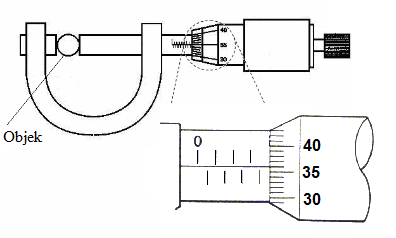 Rajah 1Berapakah diameter objek itu?A	3.36 mmB	3.44 mmC	3.86 mmD	4.36 mm4	Rajah 2 menunjukkan 5 spring yang serupa dengan panjang asal 5 cm. Jika diletakkan pemberat 1 kg spring itu akan memanjang 7 cm. 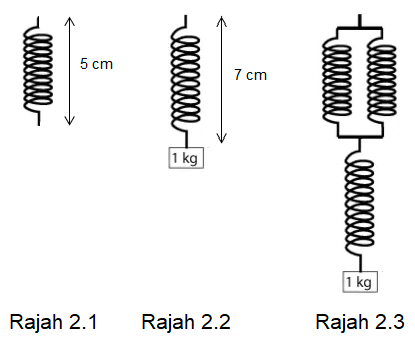 Berapakah jumlah pemanjangan jika spring itu disusun seperti Rajah 2.3.A	3 cmB	4 cmC	5 cmD	6 cm5	Rajah 3 menunjukkan keadaan seorang penunggang motosikal setelah terbabas dan berlanggar dengan tayar penghadang.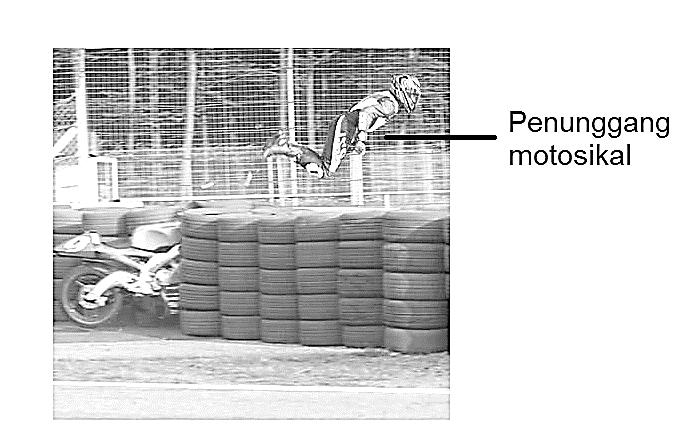 Rajah 3Apakah konsep fizik yang menyebabkan beliau terhumban?A	InersiaB	Keseimbangan dayaC	Prinsip keabadian tenagaD	Prinsip keabadian momentum6	Rajah 4 menunjukkan graf halaju melawan masa bagi satu gerakan sebuah kereta mainan.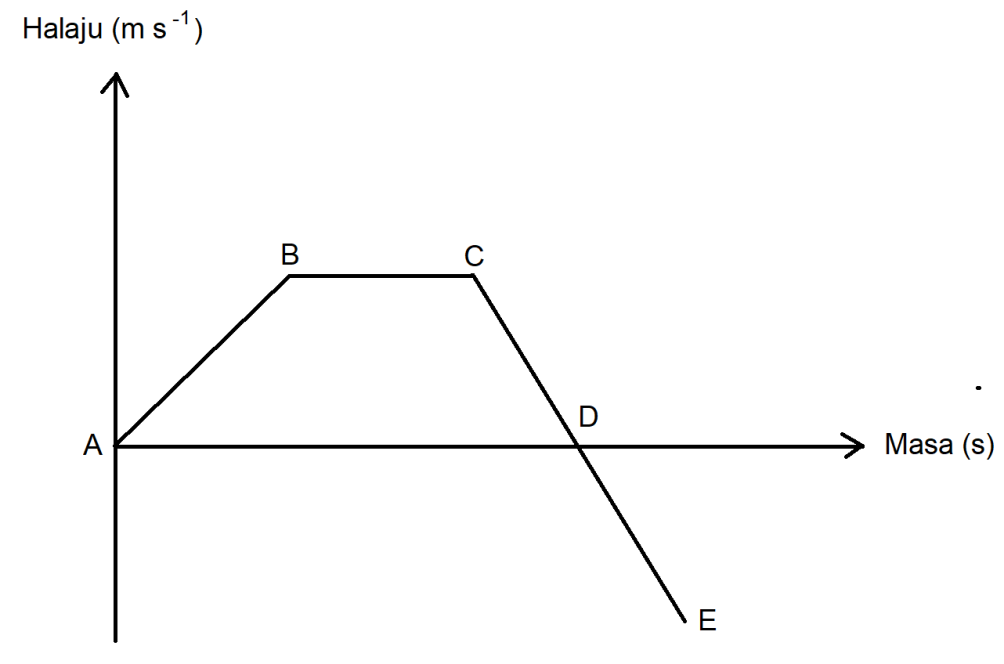 Rajah 4Pada kedudukan manakah kereta mainan itu mengalami pecutan sifar ?A	ABB	BCC	CDD	DE7	Rajah 5 menunjukkan gerakan seorang peluncur ski yang sedang bergerak dari kedudukan  P ke kedudukan Q.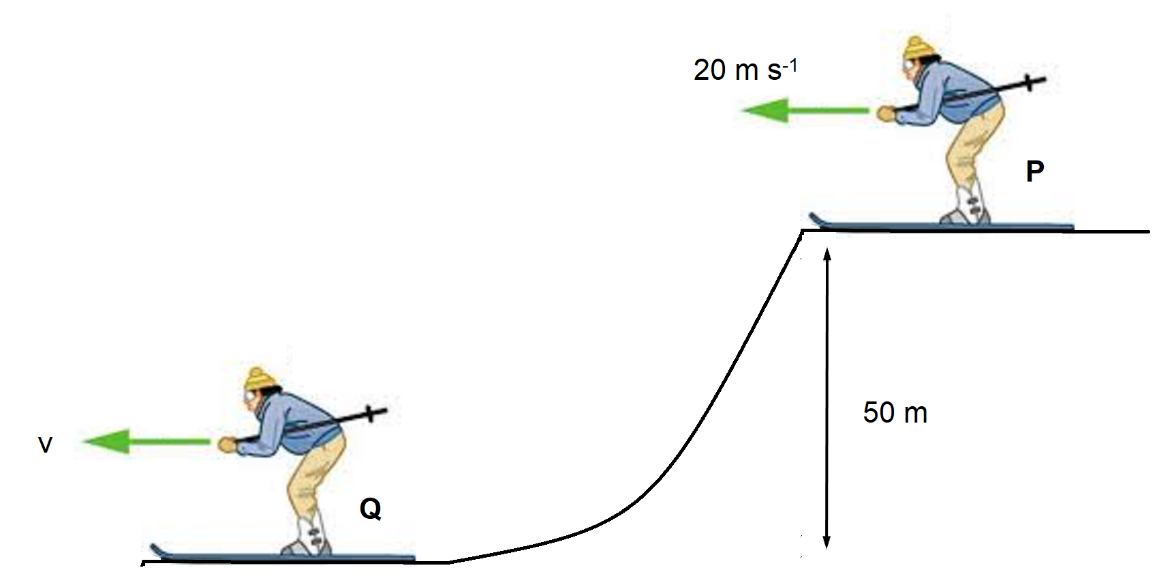 Rajah 5Antara pernyataan berikut, yang manakah benar ?A	Halaju peluncur ski di Q lebih kecil dari di PB	Tenaga kinetik di P lebih besar daripada di QC 	Jumlah tenaga di P adalah sama dengan jumlah tenaga di Q  D	Keseluruhan tenaga kinetik di P adalah sama dengan jumlah tenaga kinetik             di Q8 	Rajah 6 menunjukkan sebuah bongkah kayu yang berada dalam keseimbangan pada satu satah condong.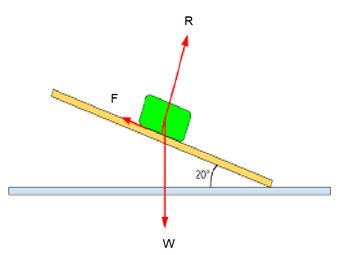 Rajah 6	Antara gambarajah berikut, yang manakah mewakili keadaan keseimbangan daya    yang bertindak?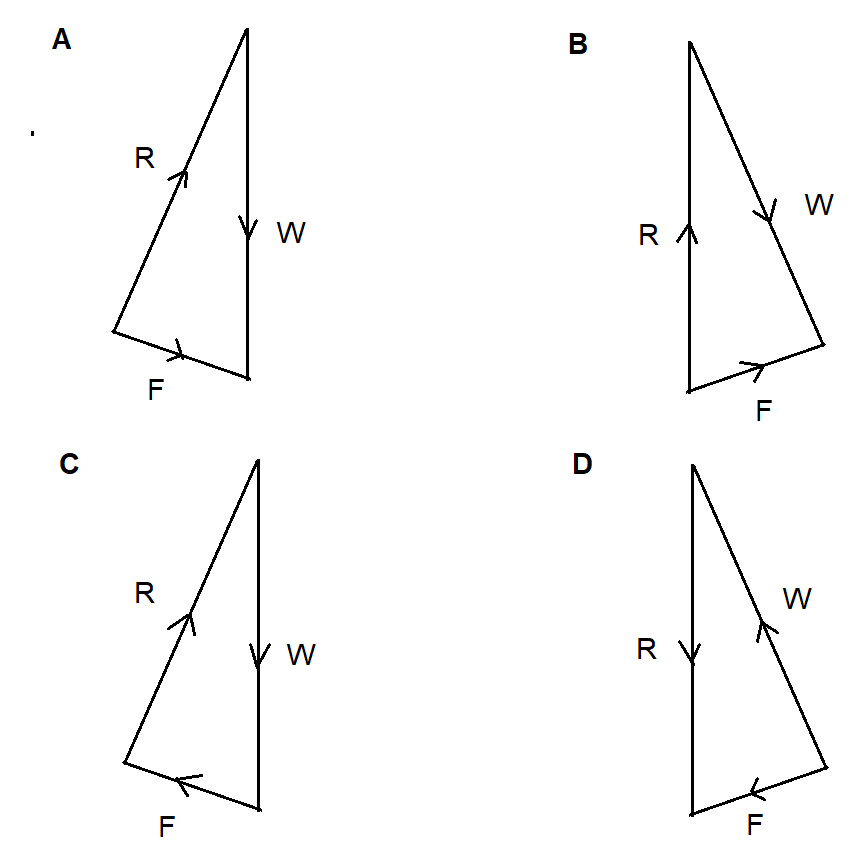 9	Rajah 7(a) menunjukkan bacaan berat ikan semasa lif pegun.Rajah 7(b)  menunjukkan bacaan berat ikan semasa lif bergerak.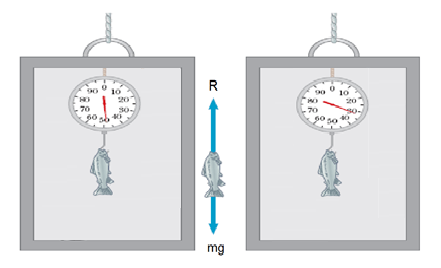 Bacaan penimbang didapati berkurang kerana lif bergerakA	ke atas dengan halaju seragamB	ke bawah dengan halaju seragamC	ke atas dengan halaju meningkatD	ke bawah dengan halaju meningkat10	Antara pernyataan berikut yang manakah benar tentang daya impuls?A	Daya impuls ialah perubahan momentumB	Daya impuls berkadar songsang dengan masa perlanggaranC	Daya impuls merujuk kepada daya yang disebabkan tarikan gravitID	Daya impuls boleh ditingkatkan dengan meningkatkan masa perlanggaran11	Rajah 8(a) menunjukkan seorang perempuan memakai sepasang kasut bertumit 	tinggi melalui suatu kawasan berpasir. Dia mendapati adalah sukar untuk berjalan 	dalam 	kawasan itu.	Rajah 8(b) menunjukkan perempuan itu memakai sepasang kasut bertumit tinggi 	yang lain untuk melalui kawasan berpasir itu. Dia mendapati adalah lebih mudah 	untuk berjalan dalam kawasan itu.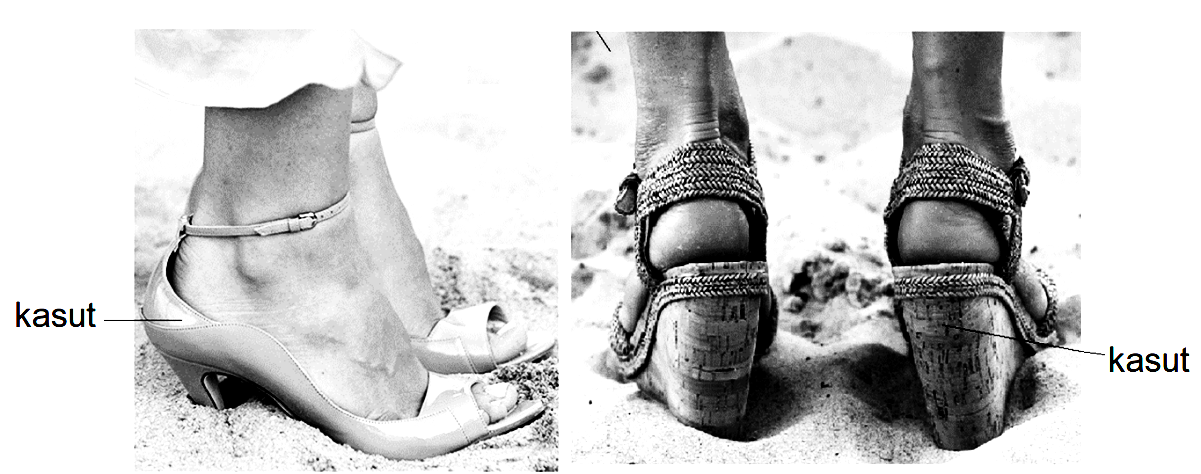 		               Rajah 8(a)		                     Rajah 8(b)	Situasi ini boleh dijelaskan menggunakan konsep	A	daya	B	inersia	C`	tekanan	D	ketumpatan12	Rajah 9 menunjukkan dua bot mainan yang berada di permukaan air.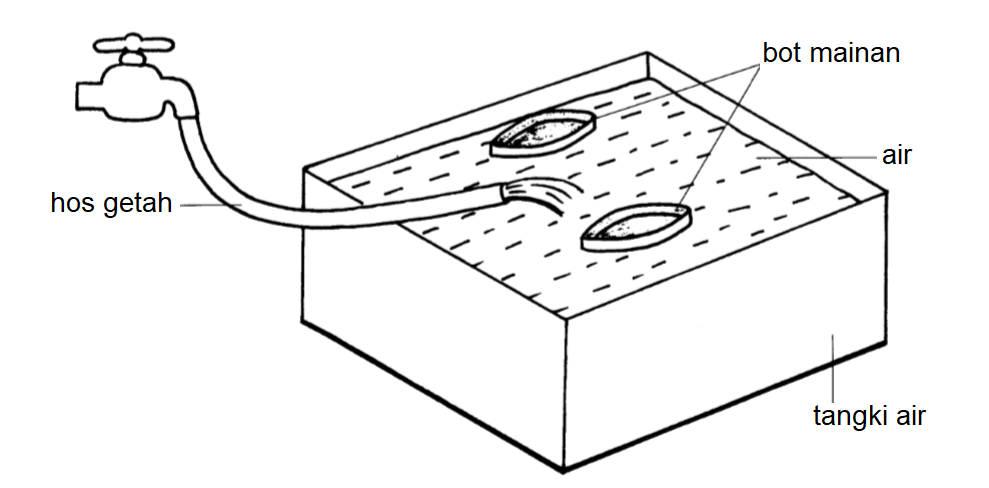 Rajah 9	Antara berikut, yang manakah betul untuk menerangkan apa yang berlaku apabila 	hujung muncung hos getah dipicit?13	Rajah 10 menunjukkan botol kosong yang berada dalam air dan diikat pada beban.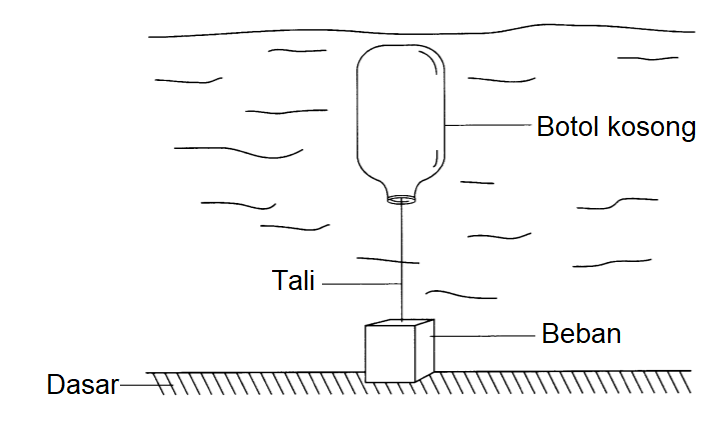 Rajah 10	Antara berikut, yang manakah akan meningkatkan tekanan dalam botol?	A	Tenggelamkan botol dalam cecair yang kurang tumpat	B	Menggunakan beban yang lebih berat	C	Menggunakan botol yang lebih besar	D	Menambahkan kedalaman botol14	Rajah 11 menunjukkan suatu sistem brek hidraulik dalam sebuah kereta.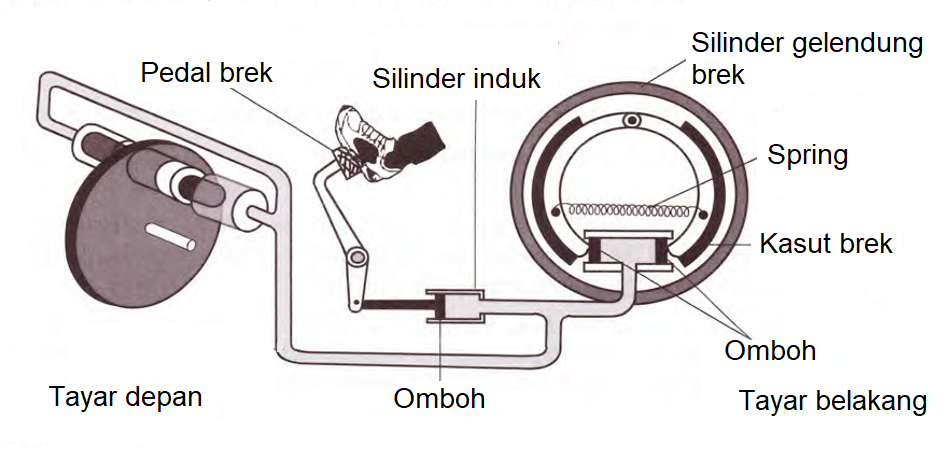 Rajah 11	Luas keratan rentas omboh  dalam silinder induk dan tayar depan masing-masing 	adalah 2 cm2 dan 8 cm2. 	Berapakah daya yang dikenakan ke atas omboh dalam tayar depan apabila daya               	40 N dikenakan ke atas omboh dalam silinder induk?	A	320 N	B	160 N	C	10 N	D	5 N15	Rajah 12 menunjukkan sebatang kayu balak terapung di permukaan air sungai.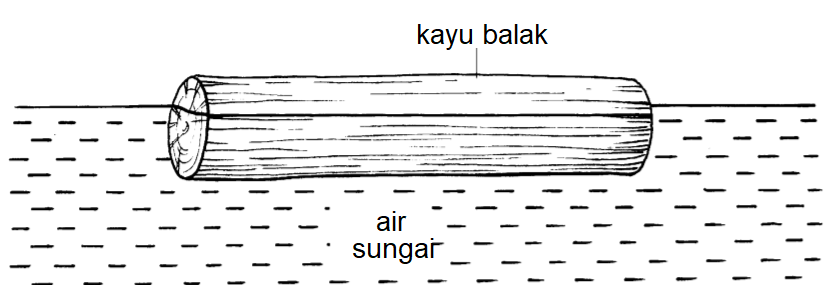 Rajah 12	Kayu balak itu terapung kerana	A	Ketumpatan kayu balak > ketumpatan air sungai	B	Isipadu air sungai tersesar = isipadu kayu balak	C	Berat air sungai tersesar <  berat kayu balak	D	Berat air sungai tersesar = berat kayu balak16	Rajah 13 menunjukkan sebuah barometer merkuri dengan udara terperangkap.              	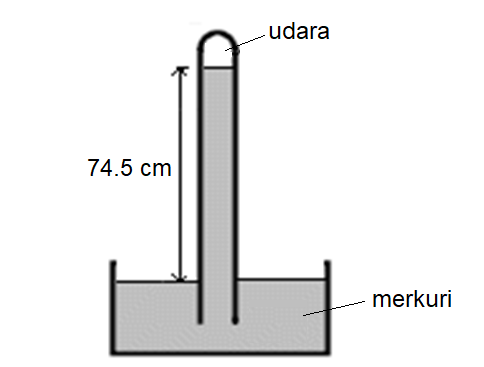 Rajah 13	Berapakah tekanan udara terperangkap jika tekanan atmosfera adalah 76.0 cm 	merkuri?	A	150.5 cm Hg	B	76.0 cm Hg	C	74.5 cm Hg	D	1.5 cm Hg17	Rajah 14 menunjukkan dua tiub kaca yang mengandungi cecair berbeza.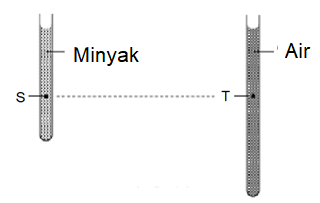 Rajah 14Jika tekanan cecair di S, PS dan tekanan cecair di T, PT .  Antara berikut yang manakah  benar?18	Rajah 15 menunjukkan semangkuk sup yang panas berada dalam    keseimbangan terma.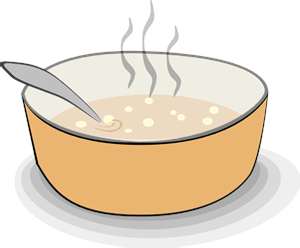 Rajah 15	Manakah pernyataan berikut adalah benar?A	Kadar pemindahan haba bersih adalah sifar	B     	Kadar pemindahan haba bersih adalah sama	C     	Suhu mangkuk lebih tinggi daripada suhu sup	D	Muatan haba tentu sup sama dengan muatan haba tentu mangkuk19   	Merkuri digunakan di dalam termometer cecair-dalam-kaca kerana ia	A 	melekat pada dinding kaca	B 	mempunyai takat didih yang rendah	C 	mengembang dan mengecut sekata	D 	adalah lutsinar dan mudah dibaca20	Rajah 16 menunjukkan panjang turus udara terperangkap pada suhu 27oC.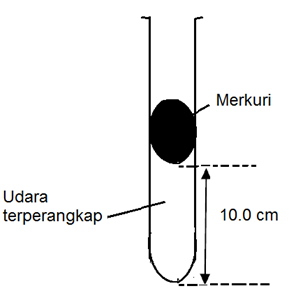              Rajah 16	Berapakah suhu jika panjang udara terperangkap adalah 14.5 cm?	A	18.6°C					B	39.2°C			C	162.0°C            D	206.9°C21	Rajah 17 menunjukkan suatu gelembung udara dihasilkan oleh seorang penyelam.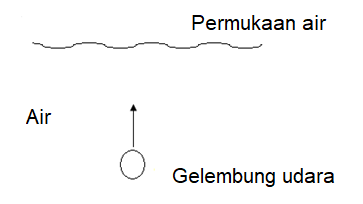                                                                Rajah  17Mengapakah isipadu gelembung udara bertambah apabila ia bergerak ke permukaan air?A	Jisim udara bertambahB	Suhu udara bertambahC	Tekanan air bertambahD	Tekanan air berkurang22	 Satu eksperimen dijalankan untuk menyiasat perubahan tekanan dengan suhu bagi             suatu gas berjisim tetap.	 Graf yang manakah menunjukkan dengan betul perubahan tekanan dengan suhu?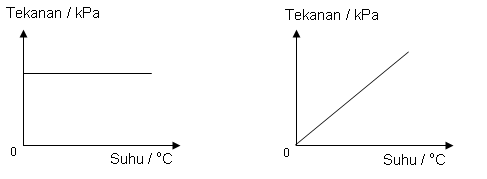        A						       B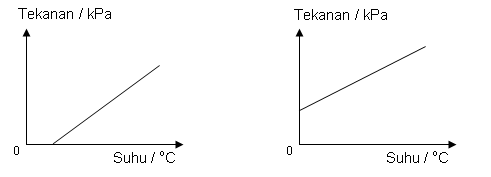        C                                                                    D23		Rajah 18 menunjukkan Aishah dan Bahari berdiri di hadapan sebuah cermin satah pada jarak 2 m dan 5 m masing-masing.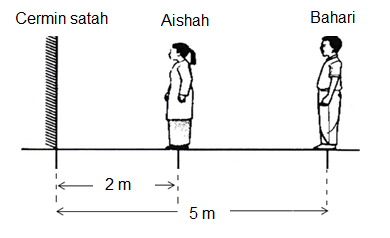 Rajah 18	Berapakah jarak antara Bahari dengan imej Aishah?	A	3 m						B	4 m	C	7 m						D	10 m24     Rajah 19(a) menunjukkan sinar cahaya merambat dari medium  Q  ke medium  P . 	Rajah 19(b) menunjukkan sinar cahaya merambat dari medium  R  ke medium  P.Rajah 19(a)					Rajah 19(b)   Susunan ketumpatan optik bagi medium P, Q dan R mengikut tertib menaik adalahA	P ,  Q ,  R				B	Q ,  R ,  PC	Q ,  P ,  R	D	R ,  P ,  Q25	Rajah 20 menunjukkan cahaya bergerak melalui satu prisma kaca.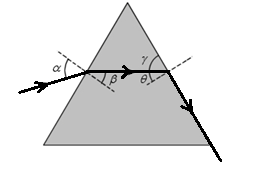 Rajah 20Sudut manakah dinamakan sebagai sudut genting prisma itu?A       α B      β C      γ	D      θ26	Rajah sinar yang manakah menunjukkan pantulan cahaya yang betul bagi sebuah cermin cekung? 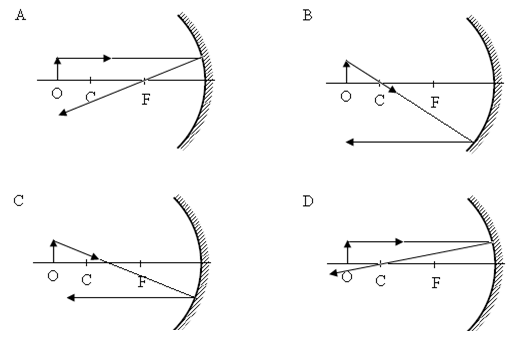 27	Rajah 21 menunjukkan susunan dua buah kanta cembung P dan Q pada pelarasan normal dalam sebuah teleskop astronomi. Kuasa kanta P ialah +5 D dan kanta Q ialah +25 D.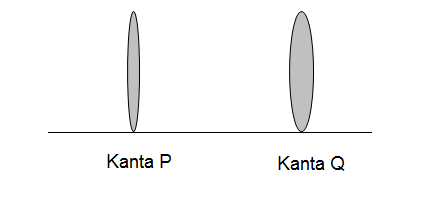 Rajah 21Berapakah jarak antara dua kanta P dan Q itu?A	5 cm				B	20 cmC	24 cm				D	30 cm28	Rajah  22  menunjukkan satu graf perambatan gelombang.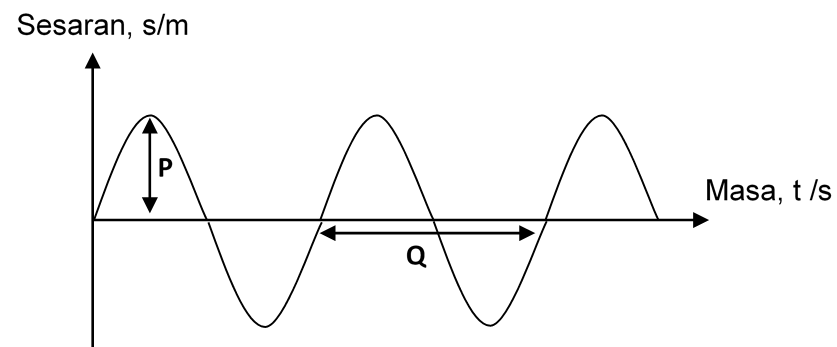 Rajah 22	Apakah kuantiti yang ditunjukkan oleh jarak P dan Q?29	Rajah 23 menunjukkan fenomena pantulan gelombang bunyi. 	Antara berikut yang manakah betul bagi gelombang pantulan.Rajah 23	A	halaju yang lebih kecil			B	frekuensi yang sama	C  	amplitud yang lebih besar                	D     	jarak gelombang yang lebih  pendek30  		Rajah 24 menunjukkan laju perambatan gelombang air dari kawasan dalam ke kawasan cetek.Rajah 24   		Pilih jawapan yang benar.      		A	v1 =  v2       		B 	 v1 >  v2                                                                                                                                                                      		C	 v1 <  v231			Rajah 25 menunjukkan gelombang air bergerak menuju satu celah.Rajah 25		Gerakan gelombang itu melalui celah itu akan menyebabkan perubahan dalam	A	amplitud	B	frekuensi	C	laju gelombang	D	panjang gelombang32	    Apakah faktor yang mempengaruhi kelangsingan dan kenyaringan bunyi?  33	Rajah 26 menunjukkan alat kawalan jauh televisyen.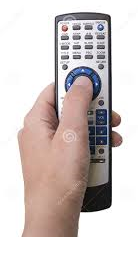 						Rajah 26	Apakah jenis gelombang elektromagnet yang digunakan untuk alat kawalan jauh 	televisyen ini?        	A        Infra merah         	B        Sinar gama           	C        Sinar ultra ungu          	D        Gelombang mikro 34	Rajah manakah yang menunjukkan medan elektrik yang betul?  	A					                     B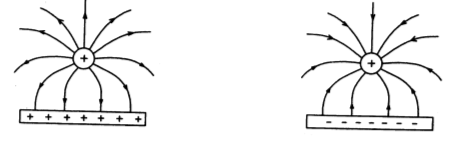            C						          D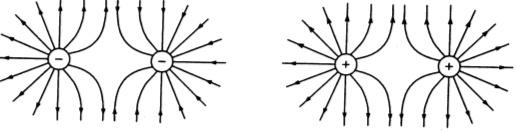 35	Rajah 27 menunjukkan  I1 adalah arus yang dibekalkan oleh suatu sumber. I2  dan I3 adalah arus bagi setiap cabang ditunjukkan dalam susunan selari.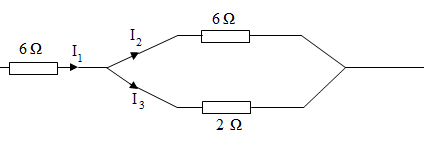                                                          Rajah 27Manakah di antara penyataan berikut berkenaan I1, I2 dan I3 benar?36	Rajah 28 menunjukkan suatu litar elektrik yang lengkap. 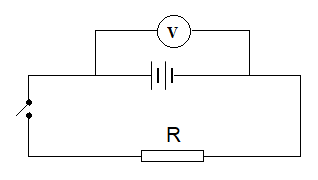 Rajah 28Voltmeter menunjukkan bacaanA	rintangan dalam bateriB	daya gerak elektrik bateriC	arus elektrik dalam litar 	D 	bezakeupayaan merentasi R37	Rajah 29 menunjukkan satu litar elektrik.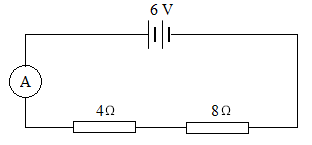 Rajah 29Berapakah bacaan ammeter dalam litar?A	0.5 A  B	2.0 AC	3.0 AD	6.0 A38	Rajah 30 menunjukkan susunan radas bagi mengkaji corak  medan magnet yang dihasilkan oleh arus yang mengalir dalam satu dawai lurus.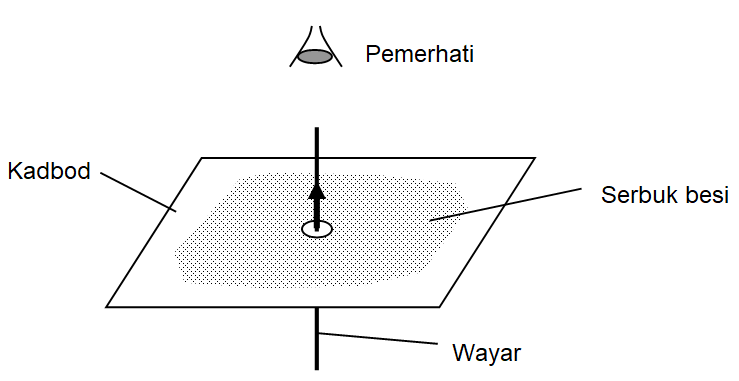 Rajah 30	Rajah manakah menunjukkan pola serta arah yang betul bagi medan magnet yang akan dilihat oleh pemerhati itu?	A				                        B  		         C	                                                      D39	Rajah 31 menunjukkan gegelung membawa arus dalam medan magnet.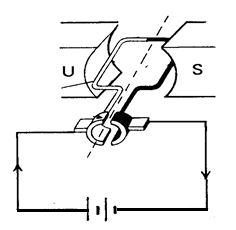 Rajah 31Rajah manakah yang menunjukkan corak medan magnet yang dihasilkan ?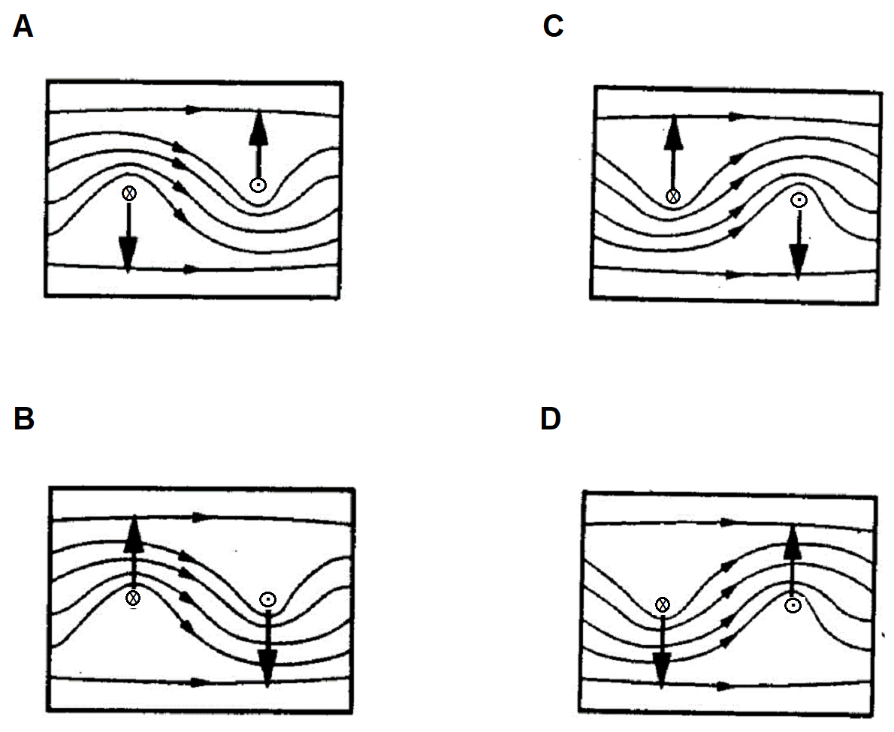 40	Rajah 32 menunjukkan magnet bar bergerak ke arah solenoid ?Rajah 32Tindakan manakah yang tidak akan menambah pesongan jarum galvanometer?A   Menukar kutub magnetB   Menambah lilitan solenoidC   Menambah bilangan magnet     D   Menggerakkan magnet bar lebih laju41 	Rajah 33 menunjukkan bilangan lilitan pada pasangan terminal output suatu 	transformer.  Pasangan terminal output yang manakah, voltan output  adalah 12 V?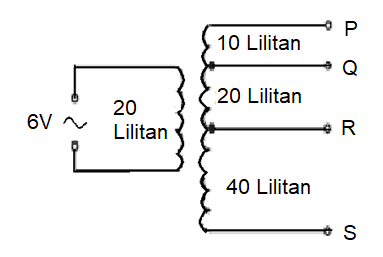 Rajah 33	A	R and S        				B	P and Q	C	Q and R					D	P and R42	Rajah 34 menunjukkan penghantaran tenaga elektrik dari stesen kuasa kepada pengguna dengan bekalan arus elektrik 20 A.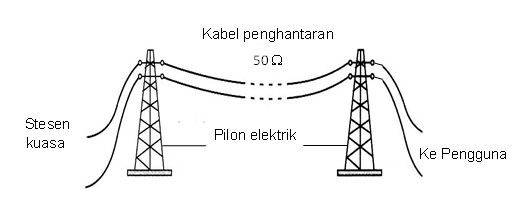 Rajah 34Berapakah kuasa yang hilang di dalam kabel jika jumlah rintangan dalam kabel tersebut ialah 50  ?2.42  106 W2.20  105 W2.42  104 W2.00  104 W43   Rajah 35 menunjukkan satu litar yang disambungkan kepada osiloskop sinar katod         (OSK).           Rajah 35        	Antara surihan berikut, yang manakah surihan yang betul dipaparkan pada OSK apabila diod P disongsangkan ?         A                                                                          B                                                            C						       		D44  	Rajah 36 menunjukkan graf arus output daripada satu bekalan arus ulangalik.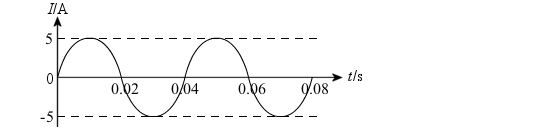 
                                                          Rajah 36
  	Pernyataan manakah yang benar berkenaan arus output?
 	A  Arus puncak ialah 10 A
 	B  Magnitud arus sentiasa malar.

 	C Tempoh arus ulangalik itu ialah 0.02 s.

 	D  Frekuensi arus ulangalik ialah 25 Hz45   	Antara litar yang berikut, yang manakah menunjukkan susunan diod pincang ke depan?	A  								B					C								D46	Rajah 37 menunjukkan litar kombinasi bagi dua get logik.Rajah 37 Jika P dan Q ialah input dan R ialah output, jadual kebenaran berikut yang manakah betul?            A                                                        B                                           C                                                         D               47	Rajah 38 menunjukkan lintasan tiga jenis sinar radioaktif J, K dan L didalam medan magnet yang seragam.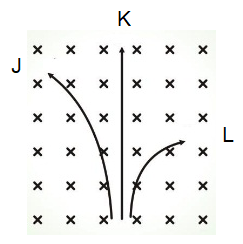                                                                    Rajah 38	Apakah nama sinar radioaktif J, K dan L?48	Jadual  1  menunjukkan saparuh hayat bagi empat jenis isotop cecair yang	memancarkan sinar gama.Jadual 1Isotop cecair yang manakah sesuai digunakan untuk mengesan pembekuan darah?A  	P				B  	QC		R				D		S49	Satu nukleus X dihasilkan oleh . Nukleus Z mengeluarkan satu zarah α dan kemudian satu zarah β. Apakah nuklid X?	A		C	50	Rajah 39 menunjukkan graf lengkung pereputan bagi satu bahan radioaktif ?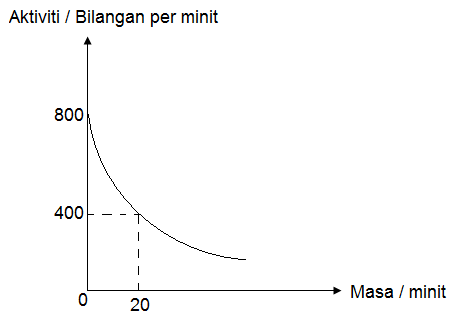 Rajah 39Jika keaktifan asal bahan radioaktif itu ialah 800 bilangan per minit, berapakah keaktifannya selepas 1 jam ?400200100  20KERTAS PEPERIKSAAN TAMATJarak antara dua bot mainanLaju air keluar daripada muncung hos getahTekanan antara dua bot mainanABertambahBertambahBertambahBBerkurangBertambahBerkurangCBerkurangBerkurangBerkurangDBertambahBerkurangBertambahPerbandingan tekananPeneranganAPS = PTTitik S dan T pada aras yang samaBPS > PTKetumpatan minyak kurang daripada airCPS < PTKetumpatan minyak kurang daripada airDPS > PTTitik S berada lebih dekat dengan dasar tiub kacaPQAamplitudtempohBamplitudjarak gelombangCjarak gelombangtempohDjarak gelombangfrekuensiKelansinganKenyaringanAamplitudFrekuensiBfrekuensiamplitud CfrekuensilajuDlajuamplitudPerbandingan ArusPerbandingan ArusAI1 = I2I1 < I3BI2 > I3I2 < I1CI3 > I2I3 < I1DI3 = I2I3 < I1InputInputOutputPQR000100010111InputInputOutputPQR001100011110InputInputOutputPQR000100011111InputInputOutputPQR001101011111JKLAαβγBαγβCβαγDβγΑIsotopSeparuh hayatP10 saatQ2 jamR5 bulanS10 tahun